DIRECCIÓN DE RECURSOS MATERIALES DE LA SECRETARÍA DE FINANZAS Y DE ADMINISTRACIÓN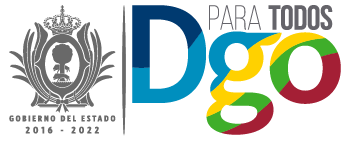 PROVEEDOR: RETINA TECH AGENCY. S.A. DE C.V. MONTO DEL CONTRATO ANTES DEL I.V.A.: $ 9,699,137.93FECHA DE INICIO DEL CONTRATO: 25 DE NOVIEMBRE 2021FECHA DE TERMINACIÓN DEL CONTRATO: 31 DE DICIEMBRE DE 2021